	M. Daniel Obam
	Président du Groupe consultatif
	des radiocommunicationsGroupe Consultatif des Radiocommunications
Genève, 5-8 mai 2015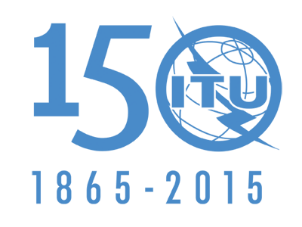 UNION INTERNATIONALE DES TÉLÉCOMMUNICATIONSRévision 1 du
Document RAG15-1/ADM/1-F7 mai 2015Original: anglaisordre du jourde LAvingt-deuxième réunion du groupe consultatif
des radiocommunicationsordre du jourde LAvingt-deuxième réunion du groupe consultatif
des radiocommunicationsGenève, 5-8 mai 2015
(Salle Popov, Tour de l'UIT)Genève, 5-8 mai 2015
(Salle Popov, Tour de l'UIT)Documents
RAG15-1/1Remarques liminaires–2Adoption de l'ordre du jourADM/1(Rev.1)3Rapport à la 22ème réunion du Groupe consultatif des radiocommunications14Travaux préparatoires en vue de la CMR-1515Activités des commissions d'études1(Add.2)5.1	Résumé de l'état d'avancement des études demandées dans les Résolutions de l'UIT-R5, 18, 235.2	Révision éventuelle des Résolutions de l'UIT-R10, 4, 6, 9, 14, 17, 11, 15, 165.3	Proposition de révision des lignes directrices relatives aux méthodes de travail126Coordination intersectorielle1(Annexe 3), 22, 7, 
19, 20, 251(Annexe 3), 22, 7, 
19, 20, 257Système d'information du BR2, 13, 21, INFO/28Projet de Plan opérationnel glissant pour la période 2016-20191(Add.1), TEMP/2, 249Activités des groupes de travail par correspondance du GCR–9.1	Groupe de travail par correspondance sur le traitement électronique des documents (EDH)39.2	Groupe de travail par correspondance sur la Résolution UIT-R 1-610, TEMP/310Date de la prochaine réunion––11Divers88